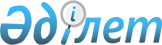 О внесении изменения в Закон Республики Казахстан "О транспорте в Республике Казахстан"Указ Президента Республики Казахстан от 27 января 1996 г. N 2832



          В соответствии со статьей 1 Закона Республики Казахстан от 10
декабря 1993 года "О временном делегировании Президенту Республики
Казахстан и главам местных администраций дополнительных полномочий"
и в целях реализации Указа Президента Республики Казахстан, имеющего
силу Закона, "О страховании" постановляю:




          1. Статью 24 Закона Республики Казахстан от 21 сентября 1994 г.
 
 Z947000_ 
  "О транспорте в Республике Казахстан" (Ведомости Верховного
Совета Республики Казахстан, 1994 г., N 15, ст.201) изложить в
следующей редакции:




     "Статья 24. Страхование
     Обязательному страхованию подлежит ответственность перевозчика
перед пассажирами при совершении ими поездок на железнодорожном,
воздушном, морском, водном, межгосударственном и межобластном
автомобильном транспорте и гражданско-правовая ответственность
владельцев автотранспортных средств".
     2. Настоящий Указ вступает в силу с 1 июля 1996 года.

     Президент Республики
     Казахстан





      
      


					© 2012. РГП на ПХВ «Институт законодательства и правовой информации Республики Казахстан» Министерства юстиции Республики Казахстан
				